SYNDROME D’ACTIVATION MACROPHAGIQUEPediatrica 2011MECANISME SUPPOSE ET SYMPTOMESIncapacité ou retard dans l’élimination des cellules infectées ou des cellules présentatrice d’antigène (acquise EBV ou génétique (ex: mutation de la perforine (Sd de griscelli, Chediak-Higashi, Purtilo (XLP)) avec baisse de la fonction lytique des LT cytotoxique et NK) => Les cellules perdent leur capacité à lyser les cellules mais conserve leur pouvoir de sécrétion de cytokines => stimulation et multiplication des lymphocytes CD8 => réponse inflammatoire exagérée =>T° haute et persistante (excès en interleukines, IL-18) Aplasie médullaire (excès en TNF-a, IFN-g )=> bi/pancytopénies (GB, plaquettes, …)Hémorrhagies (purpura, ecchymoses, saignement muqueux) HémophagocytoseHypo fibrinogénémie (sur dysfonction hépatique et aussi 2° à sécrétion de d’activateur du plasminogène par les macrophages => augmentation de la plasmine qui clive le fibrinogène)Hyper triglycéridémie (TNF-a diminue l’activité de la Lipoprotéine-lipase)Augmentation de la ferritine (sécrétion par les macrophages)Augmentation des 2-globulines (sécrétés par les macrophages)Infiltration des potentielle de tous les organes par des lymphocytes et macrophages surexités qui surexcprimes des cytokines et déclenchent une inflammation locale avec hémophagocytose:Hépatomégalie et augmentation des transaminases (cytolyse, cholestase puis fibrose), splénomégalie, lymphadénopathie généraliséeAtteinte SNC sur infiltration, augmentation de perméabilité de la barrier hématoencéphalique et SiADH=> irritabilité, désorientation, léthargie, céphalées, convulsions, coma.GI: diarrhées et douleurs abdominales, ascite (hypoalbuminémie, perméabilitél capillaire)Cardiaque: insuffisance cardiaque (effets 2° des TNF et IFN et de l’hypovolémie 2° à la perméabilité capillaire)Dermatologique: erythème, purpura, odèmeAtteinte pulmonaire (oedème pulmonaire, épanchement pleural)CRITERES DIAGNOSTIQUES5 sur 8 des critères suivants:1) T°2) Bicytopénie-Hb<90 g/L (<100 g/L chez nouveau-né)-Plaquettes < 100 G/L-Neutropénie >1 G/L3) Splénomégalie4) Hyper-TG >3,0 mmol/L (à jeûn) ou Hypo-fibrinogénémie (<1,5 g/L) 5) Hémophagocytose dans moelle, rate ou gg6) Hyper-ferritinémie (>500 mcg/L)7) Augmentation des sCD25 plasmatiques (>2400 UI/ml) = forme soluble du réceteur de l’IL-2 (signe l’activation des L.T)8) Défaut de cytotoxicité des NKLABORATOIRECytopénie (quasi contante)Atteinte hépatique (dans > 50% des cas)Hypo-albuminémie (secondaire aux cytokines ayant un effet sur le foie)Hyper-TGETIOLOGIES 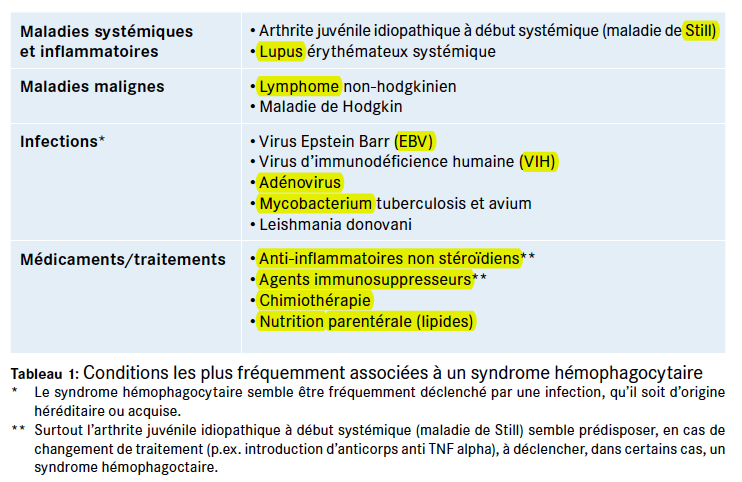 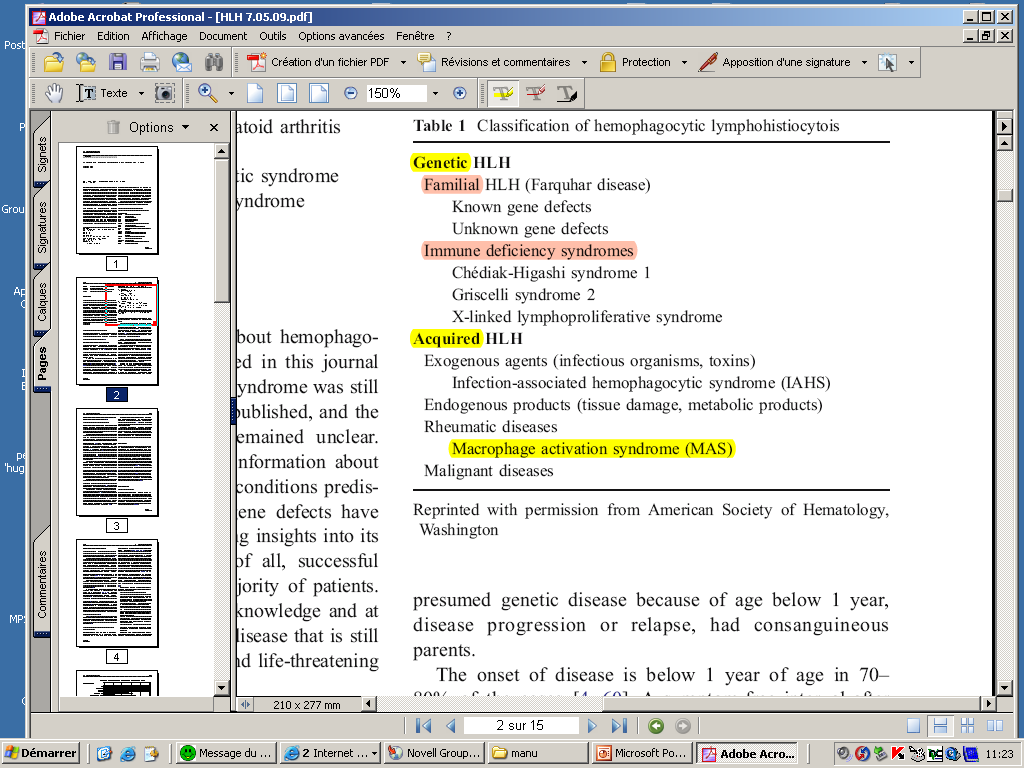 TRAITEMENTArrêt ou traitement du facteur causal (infection, médicaments)Symptomatique : Transfusions de GR, plaquettes, PFC, fibrinogèneCorticoïdes ou /et méthotrexate +/- intrathécauxCyclosporineImmunoglobulines IV Greffe de moelle dans les formes héréditaires